Guadalajara, Jalisco a 09 de Febrero del 2017ACTIIVIDAD 2Instrucciones: De los problemas que se encuentran en anexos en la parte inferior, realizar la tabla tetragórica y sus respectivas fórmulas de interpretación de pruebas diagnósticasEn un estudio de cohortes donde se revisa la relación que tiene la terapia estrogénica en etapa menopáusica, con el cáncer de mama. Se estudiaron a 1432 pacientes con diagnóstico de cáncer de mamá durante tres años de evolución y se sabía que de estas 320 habían sido tratadas con terapia estrogénica. 1000 las que no tuvieron diagnóstico de cáncer de mama y estaban en etapa menopáusica y de esas pacientes el 16% estuvieron bajo tratamiento estrogénico. Calcula el riesgo relativo, desglosando todas las formulas necesarias para este y al mismo tiempo los resultados. Se realiza un estudio donde se comprará la eficacia para realizar el diagnostico de diabetes mellitus tipo 2, en comparación con la prueba de tolerancia a la glucosa y hemoglobina glucosilada, se estudiaron a 1500 pacientes que debutan con la triada clásica y se les toma la hemoglobina resultando positivos 1000. Después 1200 pacientes que no tienen datos de la triada clásica fueron positivos a la hemoglobina glucosilada 350. Calcular sensibilidad, especificidad, exactitud, VP+, VP- y la prevalencia. Se realiza un estudio de casos y controles el cual se buscada la relación que tenía la exposición a cromo con el cáncer de estómago en la zona norte de Coahuila. En el estudio se detectaron a 1650 pacientes de las cuales vivían 850 en la zona noreste y 800 en la zona noroeste, los de la zona noreste tenían la característica de ser una industria minera casi al 100% y estos tenían relación con la contaminación de sus agua por cromo y  la zona noroeste su principal industria es la agricultura, de los pacientes se encontró que el 150 pacientes de la zona noreste tuvieron un diagnóstico de cáncer de estómago a los cinco años de estar en exposición y los de la zona noroeste solamente fueron 15. Calcular la razón de momios correspondiente y todos sus datos que conlleva llegar a esta fórmula.Guadalajara, Jalisco a 09 de Febrero del 2017Bibliografíahttp://www.lamar.edu.mx/campusdigital/Cursos/Cursos.php?Accion=Actividad&Id=2504&IdApartado=847&Codigo=ARGOS0958_A2http://www.lamar.edu.mx/campusdigital/Cursos/Recursos/Documentos/ARGOS0958_A2_1113.pdfExpuestosEnfermos(a) 320Verdadero PositivoSanos(b) 160Falso PositivoNo expuestos(c) 1112Falso Negativo(d) 840Verdadero NegativoTOTALA+C= 1432B+D = 1000ValorFórmulaRiesgo relativoIncidencia en expuestosIncidencia en no expuestos.Ie/ Io= a/ (a+b)           c/ (c+d)Ie/Io = 320/(320+160) 1112/ (1112+840) =320 / (480)= 0.66         1112/ (1952) = 0.560.66/0.56 = 1.18EnfermosSanosTotalExpuestos1000Verdadero positivo350Falso Positivo 1350No expuestos500Falso Negativo850Verdadero Negativo1350Total 150012002700ValorFórmulaSensibilidadS: VP/ (VP +FN) = 1000 / (1000+500) = 1000/ 1500 = 0.6666 x 100 = 66.6 % EspecificidadE = VN / ( VN+ FP) = 850 / (850+350) = 850 /1200 = 0.7083 X100 = 70.83%Exactitud (VP +VN) /(VP+VN+FP+FN) = (1000+850)/ 1000+500+350+850 = 1850 /2700 = 0.6851 X 100= 68.51%Valor Predictivo PositivoVP(+) = VP/ (VP+FP) =1000/ (1000+350) = 1000 /1350 = 0.74X 100= 74.07%Valor Predictivo NegativoVP (-) = VN/ (VN +FN) = 850/ (850 +500) = 850/ 1350 = 0.629 X 100 = 62.9% PrevalenciaNo. de casos de la enfermedad en un momentoPoblación00 = 0.55 x 100 =55.5CasosControlTotalExpuestos(a) 150(b)	700850No expuestos(c) 15(d) 785800ValorFórmulaRazón de Momiosa x d / b x c = 150 x785= 117750700 x 15= 10500 = 117750/10500= 11.21Razón de Momios(a/ b) / (c/d)= ( 150/ 700)= 0.2142(15 /785)= 0.01910.2142 /0.0191 = 11.21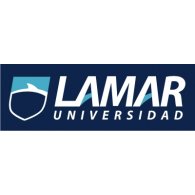 